Investigating WebsitesAfter reading each question, highlight the face that best describes how you would rate this website. Remember, there are no right or wrong answers. EXAMPLE  http://www.fungooms.com/Q1. Did this website contain things that you are interested in?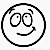    0             1             2            3   If you highlight the sad face , it means that this website is really poor in this category. In other words, there is nothing in this website that is of interest to you. You give it the lowest score which is 0 points. If you highlight the face with no expression  (just a straight line for the mouth), it means that this website is O.K. but there’s nothing special that interests you. You give it 1 point.If you colour the face with a small smile , it means that this website is not the best but it is good. You give it 2 points.If you highlight the face with a big smile ☺, it means that this website is excellent – definitely one of the best websites you have seen when it comes to things that interest you. You give it 3 points, the highest score.Website 1I/we are looking at (write the name of the author or illustrator). The website address is:1. When you first arrived at this website, did it look like this would be an interesting or fun web site to explore?   0             1             2            3   2. Was it easy to find your way around the different parts of this Web site?   0             1             2            3   3. Was the information on this Web site believable? Did it seem to be true?   0             1             2            3   4. Were there lots of activities to do?   0             1             2            3   5. Did this Web site have links to other interesting or useful Web sites?   0             1             2            3   6. Did all the parts of this Web site work the way they should?   0             1             2            3   7. Did you learn something new by visiting this Web site?   0             1             2            3   8. How easy was it to find the information you needed?   0             1             2            3   9. Did you get the feeling that this Web site has new information and activities each time you visit?   0             1             2            3   10. How quickly did things like pictures, games, or videos come up on the screen?   0             1             2            3   11. Could you read and understand most of the words that were used?   0             1             2            3   12. Is this a Web site that you would like to visit another time?   0             1             2            3   ScoringAfter filling in the questionnaire, add up the scores. The best Web sites will get a score of “Awesome!” To be considered “Awesome,” a Web site must have 33 or more points. Good Web sites score in the 28 to 32 range. Web sites with scores that fall in the 23 to 26 range are average overall. Below that, well, the Web site could use some improvements!My score for this Web site is: _________Website 2I/we are looking at (write the name of the author or illustrator). The website address is:1. When you first arrived at this website, did it look like this would be an interesting or fun web site to explore?   0             1             2            3   2. Was it easy to find your way around the different parts of this Web site?   0             1             2            3   3. Was the information on this Web site believable? Did it seem to be true?   0             1             2            3   4. Were there lots of activities to do?   0             1             2            3   5. Did this Web site have links to other interesting or useful Web sites?   0             1             2            3   6. Did all the parts of this Web site work the way they should?   0             1             2            3   7. Did you learn something new by visiting this Web site?   0             1             2            3   8. How easy was it to find the information you needed?   0             1             2            3   9. Did you get the feeling that this Web site has new information and activities each time you visit?   0             1             2            3   10. How quickly did things like pictures, games, or videos come up on the screen?   0             1             2            3   11. Could you read and understand most of the words that were used?   0             1             2            3   12. Is this a Web site that you would like to visit another time?   0             1             2            3   ScoringAfter filling in the questionnaire, add up the scores. The best Web sites will get a score of “Awesome!” To be considered “Awesome,” a Web site must have 33 or more points. Good Web sites score in the 28 to 32 range. Web sites with scores that fall in the 23 to 26 range are average overall. Below that, well, the Web site could use some improvements!My score for this Web site is: _________Website 3I/we are looking at (write the name of the author or illustrator). The website address is:1. When you first arrived at this website, did it look like this would be an interesting or fun web site to explore?   0             1             2            3   2. Was it easy to find your way around the different parts of this Web site?   0             1             2            3   3. Was the information on this Web site believable? Did it seem to be true?   0             1             2            3   4. Were there lots of activities to do?   0             1             2            3   5. Did this Web site have links to other interesting or useful Web sites?   0             1             2            3   6. Did all the parts of this Web site work the way they should?   0             1             2            3   7. Did you learn something new by visiting this Web site?   0             1             2            3   8. How easy was it to find the information you needed?   0             1             2            3   9. Did you get the feeling that this Web site has new information and activities each time you visit?   0             1             2            3   10. How quickly did things like pictures, games, or videos come up on the screen?   0             1             2            3   11. Could you read and understand most of the words that were used?   0             1             2            3   12. Is this a Web site that you would like to visit another time?   0             1             2            3   ScoringAfter filling in the questionnaire, add up the scores. The best Web sites will get a score of “Awesome!” To be considered “Awesome,” a Web site must have 33 or more points. Good Web sites score in the 28 to 32 range. Web sites with scores that fall in the 23 to 26 range are average overall. Below that, well, the Web site could use some improvements!My score for this Web site is: _________